Repousse’ Elemental Tile Project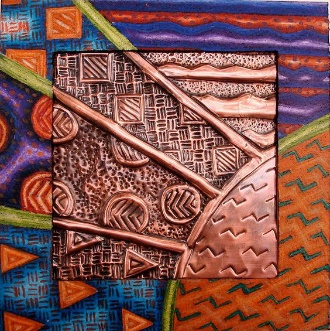 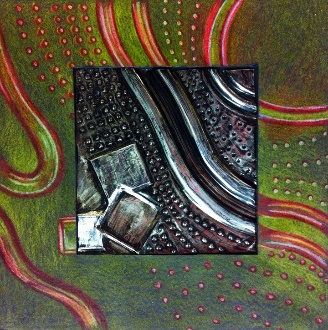 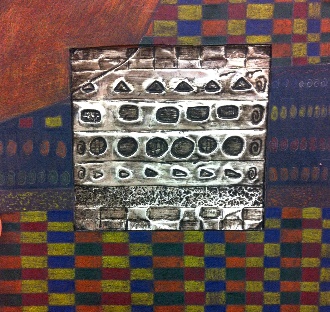 Project Objectives:Student will create a low relief image in metal (copper foil) using the process of Repousse’Student will be able to determine the difference between organic and geometric shapesStudents will create a design that will be rendered on both a 2D surface and a 3D surfaceRepousse- shaped or ornamented with patterns in relief made by hammering or pressing on the reverse sideFinal Teacher Evaluation				  	Final Grade:             /100 ptsCopper Respousse RubricStudent Evaluation(Circle one)Teacher EvaluationMeets Requirements:Design has 3 organic and 3 geometric examplesDesign uses line, pattern and contrast effectivelyDesign has been successfully continued to black borderLevel of effort/attitude:Worked hard every class and did not clean up earlyFocused on work and good craftsmanship and used tools/materials correctlyProject is complete and turned in on time. Craftsmanship:Evidence of hard work and quality of skill apparentArtwork has a variety of high and low pointsDesign on outer paper is neat and drawn well